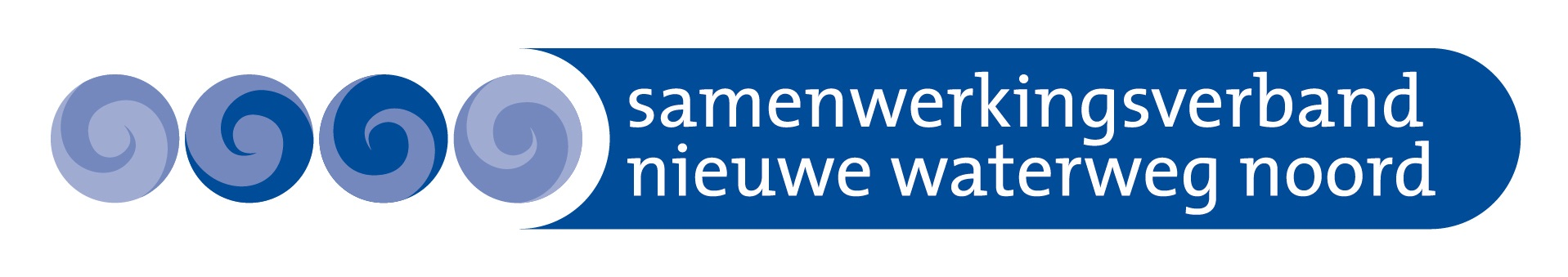 Aanvraagformulier toelaatbaarheidsverklaring (TLV) t.b.v. plaatsing in het 
voortgezet speciaal onderwijs(voor een aanvraag eerste TLV of aanvraag verlenging TLV )In te vullen door de aanvrager vanuit de school voor voortgezet (speciaal )onderwijsBestemd voor de Deskundigencommissie Beoordeling Toelaatbaarheid van Samenwerkingsverband Nieuwe Waterweg Noord (VO2811)De aanvraag is gericht op plaatsing binnen het:VSO cluster 4 (bekostigingscategorie laag)VSO cluster 3 ZMLK (bekostigingscategorie laag)VSO cluster 3 LZK (bekostigingscategorie laag)VSO cluster 3 LG (bekostigingscategorie midden)VSO cluster 3 MG (bekostigingscategorie hoog)Checklist documenten ter ondersteuning van een eerste TLV-aanvraag: Omschrijving van de onderwijsbehoeften van de leerling. Een recent (laatste schooljaar) OPP, geëvalueerd en ondertekend door ouders. Meest recente didactische gegevens (Cito- toetsen, drempelonderzoek, rapport, etc.). ofIndien de leerling bekend is uit de procedure bao-vo volstaat het eerder door het Samenwerkingsverband NWN afgegeven ondersteuningsadvies.Checklist documenten ter ondersteuning voor het verlengen van de TLV:Een recent (laatste schooljaar) OPP, geëvalueerd  (na 1 januari) en ondertekend door ouders. *In het OPP wordt duidelijk beschreven waarom de leerling aangewezen blijft op VSO, wat de verwachte uitstroomdatum én het verwachte uitstroomperspectief is. Meest recente didactische gegevens (Cito- toetsen, drempelonderzoek, en in ieder geval rapportcijfers van het huidige schooljaar). Verslag recent intelligentieonderzoek (indien aanwezig).U kunt deze aanvraag digitaal versturen naar : htappel@samenwerkingsverbandnwn.nl of per post naar: 
Samenwerkingsverband V(S)O NWN
T.a.v. Mevr. H. Tappel
Piersonstraat 31
3119 RG  SchiedamIndien de aanvraag onvolledig is, worden ontbrekende stukken opgevraagd. 
De aanvraag wordt in behandeling genomen zodra het dossier compleet is. Op dat moment start de wettelijke termijn van 6 weken. Gegevens van de leerling:Gegevens van de leerling:Achternaam, voorvoegselsVoornamen (voluit)Straat en huisnummerPostcode en woonplaatsGeslachtJongen/Meisje         Geboortedatum (dd/mm/jjjj)Klas/ niveau2. Gegevens van de aanvragende school:2. Gegevens van de aanvragende school:Naam school (en vestiging)Straat en huisnummerPostcode en plaatsNaam en functie contactpersoonTelefoonnummer en e-mail contactpersoonNaam directeur aanvragende schoolHandtekening directeurDatum ondertekening: (dd/mm/jj)De aanvraag voor de TLV is in overleg met ouder(s)/verzorger(s) tot stand gekomenJaNeeIs dit de school waar de leerling tot nu toe is ingeschreven? JaNeeZo nee: Naam school waar de leerling tot op heden is ingeschrevenNaam en functie contactpersoonTelefoonnummer en e-mail contactpersoonAanvraag vanuit reguliere VO school in de regio NWN: Aanvraag vanuit reguliere VO school in de regio NWN: Is de onderwijs ondersteuningsspecialist op enig moment betrokken geweest in dit traject of bij de aanvraag? Ja Nee  3. Correspondentie ouder(s)/verzorger(s)
Het Samenwerkingsverband stuurt correspondentie m.b.t. de (aanvraag) TLV naar het adres van de aanvragende school en naar het correspondentieadres van ouder(s)/verzorger(s).3. Correspondentie ouder(s)/verzorger(s)
Het Samenwerkingsverband stuurt correspondentie m.b.t. de (aanvraag) TLV naar het adres van de aanvragende school en naar het correspondentieadres van ouder(s)/verzorger(s).Naam ouder/verzorger 1Straat en huisnummerPostcode en plaatsNaam ouder/verzorger 2Straat en huisnummerPostcode en plaats4. Heeft de leerling eerder een TLV voor VSO toegewezen gekregen?4. Heeft de leerling eerder een TLV voor VSO toegewezen gekregen?4. Heeft de leerling eerder een TLV voor VSO toegewezen gekregen?NeeGewenste ingangsdatum TLV:Gewenste ingangsdatum TLV:JaBij welk SWV?Wat is het beschikkingsnummer?Wanneer is de TLV afgegeven?Tot wanneer is de TLV geldig?Tot welk VSO-onderwijs geeft de eerder afgegeven TLV toegang?VSO cluster 4 VSO cluster 3 ZMLK VSO cluster 3 LZK VSO cluster 3 LG VSO cluster 3 MG 5. Invullen indien de leerling een ‘thuiszitter’ is. (voor een eerste TLV én aanvraag verlenging TLV )5. Invullen indien de leerling een ‘thuiszitter’ is. (voor een eerste TLV én aanvraag verlenging TLV )Geschatte duur en korte toelichting van de reden/ oorzaak van ‘thuiszitten’.Niveau + klas ten tijde van stagnatie schoolgang.Is er sprake van wettelijk verzuim? Is er sprake van niet wettelijk verzuimja/ neeja/ neeContactgegevens hulpverlening (indien betrokken):Contactgegevens hulpverlening (indien betrokken):Naam organisatieContactpersoonContactgegevens (tel. + e-mail)Gegevens betrokken leerplichtambtenaar: NaamE-mailadres